Publicado en Valencia, España el 17/09/2020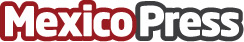 MyTurn, la app que ayuda a cumplir el protocolo de bioseguridad en España llega a Latinoamérica Es una solución sencilla y económica para aquellas empresas, condominios, universidades o gobiernos que buscan y deben cumplir con los protocolos en materia de seguridad en América LatinaDatos de contacto:OSCAR AGUILERA GAVILANDiseño Web Valencia | Agencia SEO y Marketing Digital696148347Nota de prensa publicada en: https://www.mexicopress.com.mx/myturn-la-app-que-ayuda-a-cumplir-el-protocolo Categorías: Emprendedores E-Commerce Software Ciberseguridad Dispositivos móviles Universidades http://www.mexicopress.com.mx